Diviser, exercices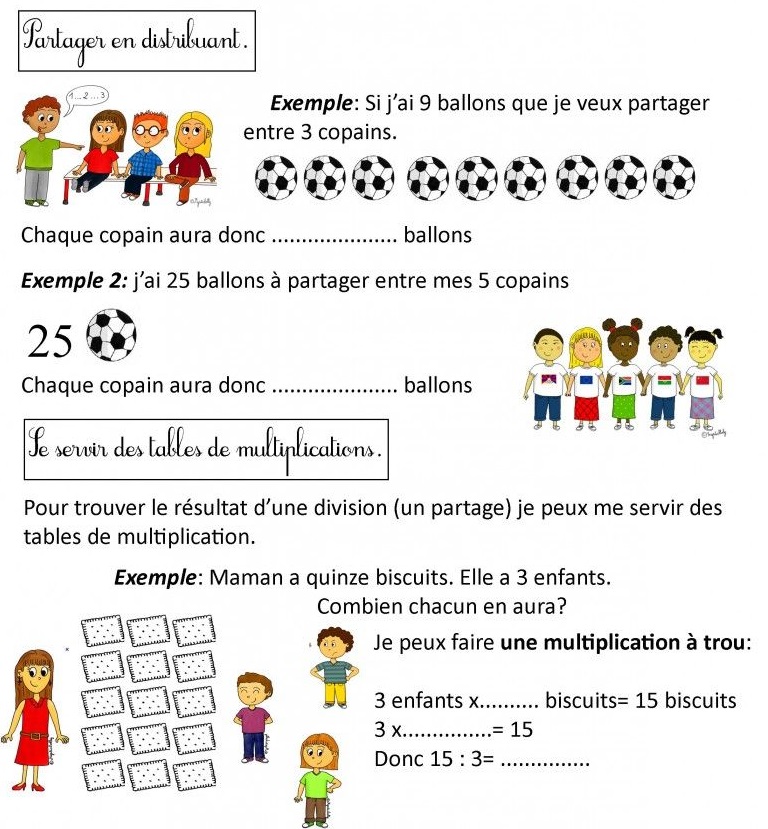 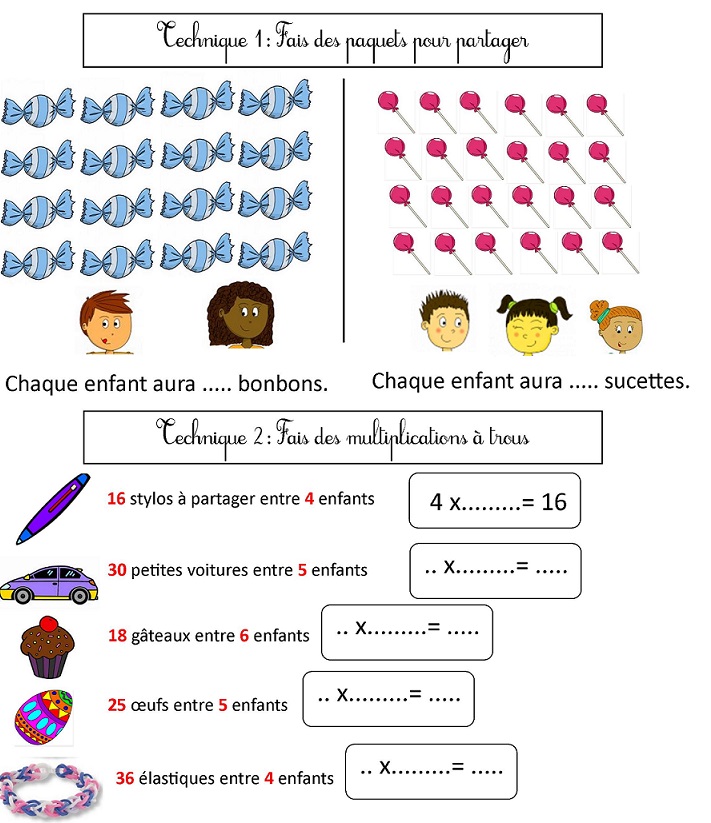 Consigne : Résous les divisions suivantes en te servant de la méthode qui te convient.8 : 2 = 14 : 14 = 21 : 3 = 30 : 10 = 63 : 9 = 200 : 2 = 600 : 3 =150 : 3 = 555 : 5 = 